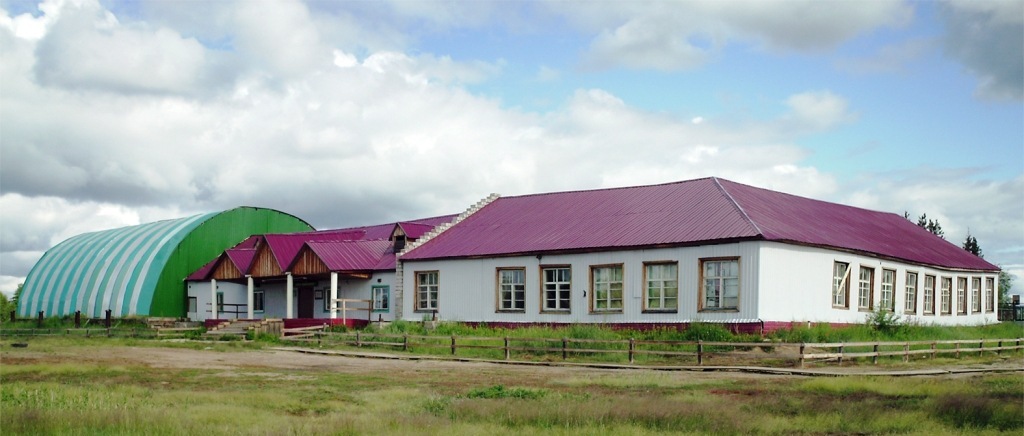 Публичный доклад директора школыМБОУ «Алтанская средняя общеобразовательная школа»  за 2012-2013 учебный годс.ЕлечейСодержание доклада:Общая характеристика учрежденияОсобенности образовательного процессаУсловия осуществления образовательного процессаРезультаты  учебно-воспитательной деятельности за учебный год.Социальная активность и внешние связи учрежденияФинансово-экономическая деятельностьЗаключение. Перспективы и планы развития.Общая характеристика учрежденияОсновное наименование образовательного учреждения в соответствии с Уставом: Муниципальное бюджетное общеобразовательное учреждение «Алтанская средняя общеобразовательная школа» муниципальный район «Мегино-Кангаласский  улус (район)» Республики Саха (Якутия).Юридический адрес: 678074 Республика Саха (Якутия), Мегино-Кангаласский улус, с.Елечей, ул. Чапаева, 20. тел. 8(411) 43-29-6-14Фактический адрес: 678074 Республика Саха (Якутия), Мегино-Кангаласский улус, с.Елечей, ул. Чапаева, 20 ; тел. 8(411)43-29-6-14 Школа  расположена в Алтанском наслеге в 90 км от районного центра с.Нижний-Бестях. Рельеф равнинный, основная часть территории занимает центрально-якутскую равнину. географический район характеризуется суровыми природно-климатическими условиями. Особенности климата выражаются не только абсолютными величинами низких температур, но, главным образом резкой его континентальностью, длительностью холодного периода. Самая низкая температура достигает -54 С, самая высокая +38 С. Среднегодовое количество осадков колеблется в пределах 200-250 мм в год. Учредители: Муниципальный район «Мегино-Кангаласский улус (район)» п.Нижний-Бестях,ул. Ленина 36 корп. 2 тел. 47- 894 «Алтанская средняя общеобразовательная школа» является муниципальным бюджетным образовательным учреждением  муниципального образования «Мегино-Кангаласский улус» Республики Саха (Якутия)Лицензия на образовательную деятельность: серия СЯ №002166 от 25.05.2012 г. Срок действия: бессрочноГосударственная аккредитация: серия 14 №001433 от 25.05.2012 г. Срок действия: до 31 марта 2023 года.Управление ОУДиректор школы: Филиппова Евгенья Герасимовна Заместитель директора по УВР: Дмитриева Саргылана МихайловнаЗаместитель директора по ВР: Аринкина Анджела НиколаевнаПредседатель профсоюза школы: Стручков Роман РомановичПредседатель управляющего совета школы: Билюкина Татьяна АркадьевнаПредседатель родительского совета: Петрова Августа АфанасьевнаУправление школой осуществляется с законодательством РФ и Уставом школы на принципах демократичности, открытости, свободного развития личности, а также на основе сочетания принципов самоуправления и единоначалия. Общее собрание коллектива проводится 3-4 раза в году. Интересы трудового коллектива представляет активно действующий профсоюзный комитет школы в соответствии с ТК РФ. Заключен Коллективный договор, действующий с 2012 до 2015 г. Проблемы в отношениях работодателя и работников решаются своевременно и бесконфликтно. Нарушения в ТК РФ не зарегистрировано. Общешкольное собрание  участников образовательного процесса принимает решение по вопросам жизнедеятельности школы. В собрании на 2 года избирается Управляющий Совет - из числа родителей, педагогов, старшеклассников, общественных организаций наслега. Родительский Совет представляет интересы родителей, учащихся. Содействует созданию оптимальных условий для обучения и воспитания обучающихся, в том числе по укреплению здоровья детей, в укреплении МТБ школы. Педагогический Совет обсуждает вопросы содержание образования школы организационно-педагогический условий, результатов образования и образовательной деятельности и принимает коллегиальные решения по обеспечению жизнедеятельности школы.Методический Совет способствует решению задач профессионального и личностного роста педагогов и учащихся.На административном и производственном совещаниях решаются плановые и оперативные задачи.Проводятся классные и общие собрания родителей, учащихся одной возрастной группы; индивидуальная и групповая работа с учащимися и их семьями. Информирование родителей осуществляется в устной, письменной форме, через ИКТ-ресурсы.Адрес сайта  школы: schelaltan.narod.ruОсобенности образовательного процесса.Организация образовательного процесса в школе на сегодняшний день строится на основе социальных запросов общества и родителей. Школа состоит из трех звеньев: I ступень образования (1–4-е классы), II ступень образования (5–9-е классы), III ступень образования (10–11-е классы).Доступность качественных образовательных программ обеспечивается выполнением школой Закона «Об образовании» РФ, гарантирующего право ребёнка на получение образования. В связи с этим доступность обеспечивается наличием в школе открытых и прозрачных процедур зачисления учащихся на все ступени обучения и во все классы согласно имеющемуся в школе количеству посадочных мест и наличию у родителей и учащихся возможностей для осуществления их выбора образовательной программы (Устав, пункт).При приёме учащихся на ступенях обучения в ОУ не существует конкурсного отбора, принимаются все учащиеся, изъявившие желание учиться  в школе. 	В школу принимаются дети с 6,5 лет по заявлению родителей вне зависимости от их проживания. Отсева учащихся по причине непосещаемости школы за 3 года нет. Проводится постоянный контроль за посещением школы учащимися и профилактикой прогулов и опозданий.Количество учащихся в 1 класс уменьшается из-за низкой рождаемости за последние годы.Диаграмма 1. Динамика набора в 1-й классДиаграмма 2. Количество учащихся по ступеням за четыре учебных года. III.Условия осуществления образовательного процесса	Школа работает в одну смену. Продолжительность учебного года в первом классе 33 учебные недели, во 2 – 11-ых классах – 34 учебные недели. Продолжительность учебной недели – 6 дней. Продолжительность урока – 35 минут в 1 классах (в 1 полугодии), 45 минут во 2-11 классах. Режим работы объекта:- уроки – с 8ч.30м. до 14ч.15 м.-дополнительные занятия, кружки – с 14ч.15м. до 18ч.00м.- культурные мероприятия – с 17 ч.00 м. до 21 ч.00м.Учебно-материальная базаХарактеристика зданий (строений, сооружений)Учебное здание – 1112,3 кв.м.Кухня-столовая – 45,1кв.м.Мастерская – 99,6 кв.м.Имеются кабинеты: начальных классов – 4, зона отдыха для учащихся -1, информатики-1, русского языка и литературы-1, якутского языка и литературы-1, математики-1, физики-1, биологии и химии-1, черчения и ИЗО-1, учительская -1, кабинет директора-1, для бухгалтерии-1, медицинский кабинет-1.Тема школы, над которой работали:  «Школа и социум как средство формирования саморазвивающейся личности»Направления работы: Экологическое воспитание  гуманитарное образование  социокультурное взаимодействие Традиционные улусные мероприятия  школы:  Республиканский бег на призы Н.Н.Матчитова  Поповские чтения, посвященные к.ф.н. , филологу лингвисту Г.В.Попову Семеновские чтения, посвященные А..И.Семенову, основателю ФИЯ ЯГУ   Контингент:Учащиеся – 88 Учителя - педагоги -  25В т.ч. Отличники образования  РС (Я) – 2 «Учитель учителей» – 1 Почетный работник ООО РФ – 1Мастер спорта – 1  Знак «Учительская слава» - 1  Знак «Надежда Якутии» - 1  Обслуживающий персонал - 12КАДРОВЫЙ АНАЛИЗУПДПедагогический  стажГруппировка по возрастуIV.Результаты учебно-воспитательной деятельностиШкола работала по утвержденному Роспотребнадзором расписанию уроков, внеурочных мероприятий  на 2012-2013 уч.г. За время учебного года проведены районные, административные  контрольные работы. Результаты контрольной работы по тексту РУО следующие:По анализу контрольных работ видно, что процент выполнения и качества учебы высокий в начальном звене, в среднем и старшем звеньях успеваемость и процент качества очень низкий. Хорошие результаты показывают 2, 3, 8 классы по предметам русский язык, математика, родной язык. Низкий уровень качества по основным предметам математика, русский язык, английский язык.  Результаты административных  контрольных  работОлимпиады. За учебный год проведены внутришкольные предметные олимпиады со 100% охватом всех учащихся школы с 5 по 11 классы, предметные олимпиады в КМО и районе. Учащиеся участвовали активно и показали следующие результаты:Итоги улусных олимпиад:Участие в республиканских олимпиадахУчастие во Всероссийских олимпиадахПримечание: по итогам предметных олимпиад среди Табагинского КМО Алтанская школа заняла лидирующую позицию по количеству (31 ученик) и качеству (. - 18, 2м. - 18, .- 12) призеров муниципального этапа Всероссийской олимпиады, в физмат бое КМО команда школы заняла 1 место, в игре «Дьогур» - 3 место. 29 учащихся из нашей школы приняли участие на улусном этапе,  команда наших школьников вошла в десятку лучших по итогам улусного этапа среди 35 ОУ улуса. «Шаг в будущее»Конкурсы и чтения Итоги переводных экзаменов8 класс10 классПо итогам промежуточной аттестации учащиеся 8 класса показали наилучший результат по уровню подготовки к переводным экзаменам. Что касается учащихся 10 класса, учащихся сдающих  ЕГЭ в следующем году результат не радует по уровню подготовки  к ЕГЭ по русскому языку. Государственная итоговая аттестация9 класс11 классРабота МОВ школе за 2012-2013 уч.г. работали 4 методических объединения. МО начальных классов (рук. Билюкина В.Г.), МО естественного цикла (рук. Билюкина А.Н.), МО гуманитарного цикла (рук. Стручков П.Р.), МО оздоровительно-эстетического цикла (рук. Тихонова Л.Д.). Темы методических объединений:«Модернизация образовательной системы начальных классов в условиях введения ФГОС» (МО начальных классов).« Развитие речи – основа воспитания языковой личности» (МО гуманитарного цикла).«Использование элементов информационно – коммуникационных технологий на уроках естественного цикла» (МО естественного цикла).«Эстетическое воспитание и укрепление здоровья ученика как один из факторов социализации личности» (МО эстетического цикла)Повышение квалификацииПо итогам этого учебного года прошли курсы повышения квалификации 32 % учителей: из них фундаментальные – 2, проблемные – 3, курсы переподготовки закончили и получили диплом  учителя истории – 2.Распространение опытаВсего поделились опытом работы в педагогической деятельности 12 учителей, что составляет 55% педагогического коллектива. Использование современных образовательных технологий на урокахПосещение уроковПо итогам посещения уроков завучем школы  можно сделать вывод: в основном преобладает традиционная система обучения c применением ИКТ;преобладает классно-урочная система, нестандартные уроки проводятся по филологическим предметам: якутскому языку, английскому, русскому языкам, и внеурочная деятельность в начальных классах;уделить особое внимание индивидуальному подходу к каждому ученику;усилить работу над отстающими ученикамиПубликацииМетод советыПодготовка к ЕГЭШМУВоспитательная система включает комплекс воспитательных целей: общность людей, их реализирующих: их деятельность, направленную на реализацию целей, а так же ту часть окружающей среды, которая освоена школой для реализации принятых целей. Основной целью  МБОУ “Алтанская СОШ” является  “Обучение и воспитание саморазвивающейся личности через эколого- гуманитарное образование в условиях социокультурного взаимодействия”.    На совершенствование педагогического мастерства классных руководителей в осуществелении воспитательного процесса направлена работа методического объединения, составе которого – 11 классных руководителей, 1 – руководитель дополнительного образования, 0.5педагог – психолог и 0.5 социальный педагог.      Анализ воспитательной работы Алтанской СОШ за 2012-2013 учебный год. Цели и задачи и план воспитательной деятельности: “ Способствовать воспитанию свободной, гуманной, духовной, самостоятельной личности, обогащенной знаниями, готовой к сознательной творческой деятельности и нравственному поведению.”     Дополнительное образование детей, целью которого является всестороннее развитие социально активной личности ребенка. В школе функционируют такие кружки и студии. Эффективность реализации воспитательных задач обеспечивается системой внеклассных, внеурочных занятий для развития творческого потенциала детей, занятий по прикладному искусству, хореографии, рисунку, приобщению детей к народным традициям, фольклору, краеведению.  Большое внимание уделяется развитию спортивной работе.    Изучение потребностей, интересов, склонностей, личностных качеств и других индивидуальных характеристик учащихся проводились тестирование, анкетирование, индивидуальные беседы с учащимся и родителями.  Расширение и углубление знаний учащихся через дополнительное образование.Основаная цель:  предоставить возможностькаждому ребенку через дополнительное   образование в зависимости от его интересов, склонностей, способностей  приобрести определенные социокультурные навыки для развития творческой личности.Задачи: Повышение эффективности и качества образования с учетом индивидуальных особенностей и способностей обучающихся: формирование условий для создания единого образовательного пространства.Воспитание личности ребенка посредством занятия в системе дополнительного образования.Расширение видов творческой деятельности в системе дополнительного образования детей для наиболее полного удовлетворения интересов и потребностей, обучающихся в объединениях по интересам.Пропаганда ЗОЖ,Расширение кругозора учащихся,Развитие коммуникативных способностей. Социальная адаптация детей, подготовка их к жихни в современном обществе      В школе работает детская организация «Алтан кэскилэ» - предусматривает вовлечение всех обучающихся в управление школьными делами, формирование у школьников отношений товарищеской взаимозависимости и организаторских качеств. Мой помощник коллективное творческое дело. Провели коллективные творческие дела сначала в классе. Все получилось, ребята воодушевились и решили сделать КТД в школьном масштабе.     На первой стадии была определена роль данного  КТД в жизни организации, поставлены задачи.   Вторая стадия планирование КТД. Сообща с детьми решили, на радость и на пользу, кому провести это дело, как лучше провести, с кем и когда. Участвовал вес состав детской организации. На коллективном подведении итогов мы пришли к выводу, что нам все удалось, и согласились традиционно придумывать  и проводить интересные  мероприятии.   КТД очень помогло мне найти с детьми общий язык, жить с ними одним коллективом. Но с уверенностью можно сказать, что сдвиг все – таки есть. Сплотить коллектив, дышать одним воздухом, думать не только о себе, но и о других, помогло коллективное творческое дело. Решая задачи школьной жизни, в процессе самоуправления дети учатся управлять собой и коллективом.Работа с классными руководителями:     Образование – это обучение плюс воспитание, однако решить в полном объеме проблемы воспитательной работы без классного руководителя не представляется возможным. Именно поэтому фигура классного руководителя весьма значима в воспитательном процессе. Методическая работа с классными руководителями строится по следующим параметрам:       Все классные руководители с 1 по 11 класс обеспечены основными нормативно – методическими рекомендациями, которые входят в сборник «Папка классного руководителя ». Проводились  собеседования заместителя директора по воспитательной работе школы с классными руководителями по организации, реализации различных мероприятий, методической деятельности классного руководителя и др.     В наше время трудно найти учителя, который бы по собственному стремлению хотел работать классным руководителем, причин много: ответственность, документация, различный уровень воспитанности обучающихся, рост правонарушений и безнадзорности.«Круг обязанностей классного руководителя». Руководитель ЗДВР Аринкина А.Н.  Изучение работы классных руководителей показывает, что они постоянно нуждаются в педагогической поддержке и помощи ведении документации и отчетности.«Взаимодействие классного руководителя с социальным педагогом»- социальный педагог Назарова А.В.  соцпедагог  работает по системе документации, отчетности по профилактике правонарушения и безнадзорности среди несовершеннолетних, взаимодействие с учителями, родителями по профилактике.«Психолого- педагогическое сопровождение обучающихся» - школьный психолог Попова Л.Е    Школа богата своими традициями, развивая их, классные руководители и учителя успешно и плодотворно совершенствуют формы и методы своей работы. Примерная программа воспитательной работы классных руководителей, «О5ону чинчийэр улэ5э уьуйуу», «Духовно – нравственное воспитание младшего школьника на основе взаимодействия семьи и школы», «Развитие индивидуальных творческих способностей».    Внутришкольные достижение классов: 1 класс – «Лучшая инсценировка к новому году»2 класс- «Куьуццу киьи кулбутунэн» II миэстэ, «Лучший запевала осуохай Попова Нарыйаана», «Лучший карнавальный костюм», в год               окружающей среды участие в республиканской  акции «Подкорми птиц» - 1 место. Грамоты и сертификаты.              Республиканский фестиваль детского творчества «Бриллиантовые нотки».3 класс- «Лучшая оформление класса к Новому году», «Представление «Все народы в гости к нам» II место, Сурук – бичик кунугэр « Анастасия               Варламова ырыалара» хаьыат таьаарыыта I место. « Лучший читающий класс».4класс-   I место  - «Күһүҥҥү киһи  күлбүтүнэн»- сандалы  остуол, II место-конкурс рисунков «Олонхо  о5о  хара5ынан», II место- «Ырыа5а                анаммыт  улахан  олох»-конкурс  стенгазет, грамоты   и  сертификаты  за  активное  участие.5 класс – «лучшее музыкальное поздравление» 6 класс -  I место в оформлении классного уголка, I место оформление класса к новому году.8 класс - 1 место – «Күһүҥҥү киһи күлбүтүнэн», Номинация «Көрдөөх эрээттэр» КВН , Номинация «Самая лаконичная газета» «Halloween                party»; 1 место в конкурсе «Самый умный монстр» «Halloween party»; 3 место за лучшее оформление классного уголка; 1 место «Все               народы в гости к нам» на новогоднем карнавале; Номинация «За содержание» неделя русского языка и литературы; 1 место смотре                 песни и строя проведённого в честь дня защитника Отечества.  2 место в республиканском спортивном соревновании «Хаар – хаар               барахсан»; 1 место физико –математического боя среди Табагинской КМО; Участие в улусном слёте активистов «Мэҥэ кэскилэ».9 класс – «Куьуццу киьи кулбутунэн».    По итогам аналитических материалов около 80% обучающихся удовлетворены комфортностью в классном коллективе, а также взаимоотношением с классным руководителем.  В большинстве классных коллективов работают советы класса, которые помогают классным руководителям. Самые активные участники этого года –  начальные классные коллективы; 1 класс  Билюкина М.Н.,2 класса руководитель  Негнюрова М.Р.. 3класс Пинигина С.В, 4 класс Билюкина В.Г., 8 класс Пахомова Л.С.   Работа школьного родительского комитета «Алгыс» , председатель родительского комитета Петрова А.А.     Семья и школа – это два основных и равноправных субъекта социального воспитания в период детства и отрочества. Только при этом условии можно обеспечить у обучающихся формирование нравственных качеств, трудовое обучение и профессиональную ориентацию. Родительская общественность должна чувствовать себя не «бедным родственником» педколлектива, а его соратником при разработке и реализации конкретных воспитательных целей и средств.    Воспитательной работе школы родители участвуют через различные  проекты, конкурсы, диспуты.  Осуществляя  согласованное со школой взаимодействие по формированию потребностей обучающихся, их интересов, критериев оценки досуговой информации, родители провели: спортивные соревнования посвященные  ко дню Защитников Отечества смотр стоя и песни для старших классов и для начального звена «Ебугэлэрбит оонньуулара», День отца «Уол а5атынаан», в неделе культуры РС(Я) провели конкурс «Ебугэм иьиттэрэ», семейный конкурс чтецов, семейный фотоконкурс «Палитра природы» и.другие интересные мероприятия.    Большую помощь  родители оказывают  в материальной помощи в ремонте школы, осенью родители помогли в замене линолеумов в размере 37,000 тысяч рублей.   Проведении рейдов, дежурства  на школьной дискотеке по графику, в организации работы с детьми, вносят предложения по ее улучшению, участвуют в контроле за обучением детей путем посещения уроков и внеклассных мероприятий. Участвовали в Большом родительском совете по КМО. Билюкина Л.Н заняла II место  докладом «О5о аа5ар дьо5урун сайыннарыы». Родители провели  интересные классные часы по разным темам: «Баай Байанай», «Как приготовить сладости», «Киэн туттар биир дойдулаахпы В.Р.Сидоров» «Моя профессия» для начальных классов и другие интересные классные часы.  Уже каждый год проводим парад хорошистов и активистов.    Одной из главных задач родительских объединений остается организация всеобуча и род. собраний, круглые столы. Проведенные мероприятия помогают тем, кто хочет лучше понять своего ребенка, правильно организовать общение с ним, помочь в решении трудных вопросов, преодолеть конфликтные состояния. Родительский комитет работает хорошо: любое дело, любой вопрос или просьба классного руководителя не оставляют без внимания, а тут и ищутся пути решения.Профилактика правонарушений:        Согласно по плану воспитательной работы, в рамках реализации задачи по формированию нравственных качеств у учащихся в целях предупреждения  профилактики правонарушений и преступлений среди детей и подростков в школе осуществлялась следующая деятельность:  - оформление необходимых нормативных документов на учащихся, состоящих на внутришкольном учете.   В течение года с учащимся проводились профилактические беседы, тематические классные часы. С целью профилактики правонарушений классные руководители посещали дома учащихся. Систематически держат связь с законными представителями детей.  По плану вместе с родителями и общественностью села организовывали с 15.09 по 15.10. операция «Подросток», осенние и весенние ночные рейды. Родители активно участвуют в воспитательном процессе (подготовка и проведение родительских собраний, проведение рейдов).   Школа поддерживает связь с инспектором КДН Борисовой С.Н. и с сотрудником ПДН Скрябиной В.В и с участковым инспектором Владимировым Н.Г. Во время осеннего месячника профилактики правонарушений инспектором  ПДН капитаном милиции Скрябиной В.В. проводилось профилактическая беседа с 5-11 классами.  Классные руководители проводили работу по вовлечению детей в кружки и секции, добиваясь 100% вовлечении учащихся в проведении классных и школьных мероприятий.   Итоги работы социально-психологической службы по профилактике безнадзорности и правонарушений:     1. Проведено заседаний Совета профилактики – 7, на них рассмотрены вопросы 29.    2.  Проведено  бесед социального педагога с классами по вопросам профилактики – 45, охват учащихся –   97%    3. Проведено индивидуальных бесед с инспектором ПДН, участковым  охват учащихся – 40 человек, охват 35,6%    4.  Консультации с классными руководителями – 3    5. Проведён единый День профилактики.  Каждая школа, каждый коллектив работает по разным воспитательным системам, имеет свой индивидуальный педагогический почерк. Но все мы стремимся к одной цели – интеллектуальному и нравственному развитию наших детей.V.Социальная активность и внешние связи	Социальную активность учреждения как директор малочисленной школы в маленьком селе за прошедший учебный год оцениваю положительно. Школа – это центр духовного и нравственного развития наслега. В нашем селе отлично от других наслегов улуса имеются две школы: наша - общеобразовательная и коррекционная школа VIII вида. Не имеется культурного центра, поэтому школа как бы и культурно-досуговый центр села. Тесно и взаимосвязано работаем с организациями наслега. За  2012-2013 учебный год проведены различные советы, заседания по организации и улучшению социального партнерства. На уровне наслега принята экологическое направление работы. Со стороны школы руководителем этого направления назначена Стручкова Татьяна Петровна – учитель экологии, биологии, химии. Для улучшения работы преемственности принят план работы с детским садом «Кэнчээри». Руководителем назначена Билюкина Варвара Гаврильевна  - руководитель МО начальных классов. На уровне республики работали с учебным центром «ЛОГОС». 2 учащихся прошли обучение по подготовке к сдаче ЕГЭ. 2 учащихся приняли участие на 17 международном фестивале в Мальте «Дети.Интеллект.Творчество», где стали дипломантами 2 степени.  VI. Финасово-экономическая деятельность	За 2012-13 уч.год. школа работала по улучшению материально-технической базы. Приобретены следующие кабинеты: медицинский кабинет, кабинеты русского языка, математики, начальных классов. Приобретен автомобиль УАЗ-220695  2012 г.выпуска 10 октября 2012 года. За летний период проведен  внутренний  капитальный ремонт спортивного зала и замена электрооборудований в учебных кабинетах. Принят   с пересдачей с баланса ЕСКШИ здание для  учебной мастерской школы. Проведены субботники с участием коллектива школы для утепления здания учебного корпуса. Организован и работал экологический лагерь с одним сезоном для учащихся среднего, старшего звена. Установлен теплосчетчик «ВЗЛЕТ ЭР».VII. Заключение. Перспективы и планы развития.Достижения школы за 2012-2013 учебный год:  Гран-При на улусном конкурсе по проекту «Земский сад», 3 место на улусной комплексной спартакиаде, сертификат участия на республиканском конкурсе «Сельская школа» по проекту «ЭКО-школа». Проблемы, задачи по учебно-методической работе:Задачи по воспитательной работе:В следующем учебном году основные цели задачи воспитательной работы оставить прежними;Продолжать работу по систематизации всех направлений;Усилить работу с общественными организациями в целях профилактики правонарушения. Перспективы развития  видим в следующем 2013-2014 году в работе школы по теме «ЭКО-школа» по проектам «Земский сад», «Ебугэ угэьэ», «Эколингвита». Целевые ориентиры: 1. Обеспечение доступного качественного образования поэтапного перехода на ФГОС путем создания единой преемственной среды. 2. Формирование на основе эко-проектов духовно-нравственного, творческого, компетентного гражданина. 3. Сохранение и укрепление здоровья детей. СтупеньКоличество класс-комплектовКоличество учащихся в начале2012-2013 учебного годаКоличествоучащихся в конце  2012-2013 учебного годаI ступень43535II ступень54343III ступень21011По школе118889год постройки учебного здания1969 год; реконструктировано  в 2002 г.имеется спортивный заллевое крыло зданияимеется  мастерскаяулица Чапаева 16/1, год постройки – 2000 г.складских помещений не имеетсяимеется буфетотдельная постройка 1985 г.материал, из которого построены  зданиядерево количество этажейодноэтажные зданиявсеговысшеевысшееСреднее спецСреднее спецзаочникизаочникиНе специалистыНе специалистывсегокол%кол%кол%кол%2522881428--всеговысшеевысшее1 категория1 категория2 категория2 категорияБазовыйБазовыйвсегокол%кол%кол%кол%253121456416416всегоДо 5 летДо 5 летОт 5 до 10 летОт 5 до 10 летОт 10 до 20 летОт 10 до 20 летОт 20 до 25 летОт 20 до 25 летБолее 25 летБолее 25 летвсегокол%кол%кол%кол%кол%253всегоДо 30 летДо 30 летОт 30 до 40 летОт 30 до 40 летОт 40 до 50 летОт 40 до 50 летОт 50 до 55 летОт 50 до 55 летСвыше 55 летСвыше 55 летвсегокол%кол%кол%кол%кол%2541283272831214ПредметклассДата проведенияУчительКол-во учащихсяКол-во участвовавшихОценкиОценкиОценкиОценки% успеваемости% качестваПредметклассДата проведенияУчительКол-во учащихсяКол-во участвовавшихна «5»на  «4»на «3»на «2»% успеваемости% качестваМатематика2Апрель Пинигина С.В.99342-10078Математика3Апрель Билюкина В.Г.1212453-10075Математика5Октябрь Негнюрова А.А.99126-10033Русский язык2Апрель Пинигина С.В.99621-10089Русский язык3Апрель Билюкина В.Г.1212-66-10050Русский язык7Январь Стручков П.Р.88-25187,525Русский язык8Январь Пахомова Л.С.88--8-1000Русский язык10Январь Стручков П.Р.55--32600Алгебра 7Октябрь Негнюрова А.А.88--8-1000Алгебра 7Январь Негнюрова А.А.88--26250Алгебра 8Ноябрь Негнюрова А.А.88--8-1000Алгебра 8Январь Негнюрова А.А.88--1614,30Алгебра 10Январь Билюкина А.Н.33--2166,70Якутский язык7Январь Попова А.М.88134010050Якутский язык8Январь Попова А.М.884400100100Якутский язык10Январь Попова А.М.55122010040ПредметклассДата проведенияУчительКол-во учащихсяКол-во участвовавшихОценкиОценкиОценкиОценки% успеваемости% качестваПредметклассДата проведенияУчительКол-во учащихсяКол-во участвовавшихна «5»на  «4»на «3»на «2»% успеваемости% качестваФизика 725.12.13Платонов Н.Н.88-3236338Физика 825.12.13Платонов Н.Н.88-71-10086Физика 925.12.13Платонов Н.Н.65-23-10040Физика 1026.12.13Платонов Н.Н.44-317575Физика 1126.12.13Платонов Н.Н.65-14-10020Английский язык5Филиппова К.В.88-2153825Английский язык6Филиппова К.В.1313-3464627Английский язык7Филиппова К.В.87-2235714Английский язык8Филиппова К.В.88-4227550Биология 920.03.13Стручков Р.Р.66132-10067Биология 1020.03.13Стручков Р.Р.5514--100100Биология 1120.03.13Стручков Р.Р.66123-10050Русский язык51.11.12Стручков П.Р.992-527822Русский язык61.11.12Пахмова Л.С.131014328050Русский язык71.11.12Стручков П.Р.88-4227550Русский язык82.11.12Пахомова Л.С.88161-10086Русский язык92.11.12Пахомова Л.С.6613118367Русский язык102.11.12Струков П.Р.44--31750Русский язык112.11.12Пахомова Л.С.65--32600№Фамилия, имяКласс Предмет Место Учитель 1Сидорова Айыына 8Физкультура 1Тихонова Л.Д.2Седалищева Сардана 9Физкультура 2Тихонова Л.Д.3Попова Ньургуйаана9Технология 2Негнюрова И.В.4Попова Сардана 9Якутский язык2Филиппова Е.Г.5Пахомова Сардана 11Якутская литература 3Попова А.М.5Зыкова Октя11Экология 3Стручкова Т.П.6Филиппова Дайаана 7Русская литература 4Стручков П.Р.7Седалищева Сардана 9Английский язык4Дмитриева С.М.№Фамилия, имяКласс Предмет Место Учитель 1Сидорова Кюннэй11Физкультура Участие Тихонова Л.Д.2Сидорова Айта  10Физкультура Участие Тихонова Л.Д.3Местникова Аня7Дистанционная олимпиада по биологии 5- 8 кл2Стручков Р.Р.4Попов Ростик7Дистанционная олимпиада по биологии 5- 8 кл3Стручков Р.Р.5Седалищева Таня 5Дистанционная олимпиада по биологии 5- 8 кл3Стручков Р.Р.№Фамилия, имяКласс Предмет Результат Учитель 1Филиппов Тускул 3Всероссийская олимпиада младших школьников по русскому языку (дистанционная) Пинигина С.В.2Барабанов степа3Всероссийская олимпиада младших школьников по русскому языку (дистанционная) Пинигина С.В.3Билюкина Туйаара3Всероссийская олимпиада младших школьников по русскому языку (дистанционная) 8мПинигина С.В.4Аринкина Лейсана2Всероссийская олимпиада младших школьников по русскому языку (дистанционная) 12Негнюрова М.Р.№Фамилия, имяКласс Секция Уровень Результат Учитель 1Попова Сардана 9Филология Улус ЛауреатПопова А.М.2Попова Ньургуйаана9Мода и дизайнУлус Диплом 2 степениНегнюрова И.В.3Зыкова Октя 11Биологические науки улусДиплом  3 степениCтручков Р.Р.4Седалищева Сардана 9Филология улусДиплом 3 степениПахомова Л.С.5Попова Сардана 9Филология Регион Диплом 2 степени Попова А.М.6Матчитова Катя5Мода и дизайнУлусные «Юниорские чтения»Диплом 3 степени Негнюрова И.В.№Фамилия, имяКласс Конкурс Уровень Результат Учитель 1Гаврильев Эрэл4«Куолу – 2013» республиканский конкурс ораторовРеспублика Диплом 1 степениБилюкина В.Г.2Матчитова Катя5«Юниорские чтения» Улус Негнюрова И.В.3Сидорова Айта 1017 Международный фестиваль «Дети.Инетеллект.Творчество»Междун. Диплом 2 степениСтручкова Т.П.4Седалищева Сардана 917 Международный фестиваль «Дети.Инетеллект.Творчество»Междун. Диплом 2 степениСтручкова Т.П.5Гарвильев Эрэл4«Сергучевские тчения»Улус Номинация Билюкина В.Г.5Билюкина Луиза4«Сергучевские тчения»Улус Диплом 1 степени,Диплом 3 степени Билюкина В.Г.6Попова Сардана 9Мэнэ Ханалас улууһун Моорук оскуолатын иһинэн тахсыбыт “Үйэ анардаах үлэбит сэмэй түмүгэ”хоьоон аагааччылар курэхтэрэУлус 1 местоПопова А.М.7Попова Сардаана9Конкурс чтецов “Cлова мои – потоки песен, слова мои огня полны”Респуб.Поощрит. призПопова А.М.8Николаев Сарыал5Конкурс чтецов, посвященный к 100-летию поэта И.Е.Слепцова – АрбитаУлус Гран-при Попова А.М.9Попова Сардаана 9Конкурс чтецов, посвященный к 100-летию поэта И.Е.Слепцова – АрбитаУлус Лауреат 2 степениПопова А.М.10Петрова Саша8Конкурс чтецов, посвященный к 100-летию поэта И.Е.Слепцова – АрбитаУлус Диплом 2 степениПопова А.М.11Попов Ростик 7Конкурс чтецов, посвященный к 100-летию поэта И.Е.Слепцова – АрбитаулусДиплом 3 степениПопова А.М.Ф.И.О. учителя Предмет Кол-во сдавших 5432Процент сдачи Процент качества Негнюрова А.А.Математика 815210075Пахомова Л.С.Русский язык 815210075Пахомова Л.С.Русс. литер. 11100100Попова А.М.Якут. литер. 6-100100Попова Л.Е.Черчение 211100100Негнюрова А.А.Информатика 11100100Платонов Н.Н.Физика 22100100Пинигина Е.Л.История 11100100Филиппова К.В.Англ. язык11100100Итого:9304164-10067Ф.И.О. учителя Предмет Кол-во сдавших 5432Процент сдачи Процент качества Билюкина А.Н.Математика 54110080Стручков П.Р.Русский язык 551000Платонов Н.Н.Физика 21110050Пинигина Е.Л.История 11100100Дмитриева С.М.Англ. язык11100100Стручкова Т.П.Химия 11100100Итого:61526710053№Предмет Форма УчительКол-во сдавшихОценка Оценка Оценка Оценка Выполнение Качество №Предмет Форма УчительКол-во сдавших5432Выполнение Качество 1Русский языкВ новой  форме ГИАПахомова Л.С.4311001Русский языкТрадиционный Пахомова Л.С.21002Математика В новой форме ГИАБилюкина А.Н.211100502Математика Традиционный Билюкина А.Н.413100253Якутский язык В новой форме ГИАФилиппова Е.Г.111001003Якутский язык Традиционный Филиппова Е.Г.51004Английский В новой форме ГИАДмитриева С.М.1110036 баллов05Биология В новой форме ГИАСтручкова Т.П.111001006Русская литература В новой форме ГИАПахомова Л.С.2110006Русская литература Традиционный по билетамПахомова Л.С.211001007География Традиционный по билетам Стручкова Т.П.111001008Общество Традиционный по билетам Попова  Л.Е.111001009ЯНКТрадиционный в форме рефератаПетрова В.П.1110010010Якутская литератураТрадиционный по билетамФилиппова Е.Г.2210010011Технология Традиционный по билетамНегнюрова И.В.Попов И.П.21110010012История В форме тестаПинигина Е.Л.11100100Предмет Форма УчительКол-во уч-сяПорог Высш. балНизк. баллСред. балл ВыполнениеНе сдали Якутский язык и литер. ДКРПопова А.М.6100Кач-во – 50%Русский языкЕГЭ Пахомова Л.С.63668324883,31Матем. ЕГЭБилюкина А.Н.62446203083,31Физика ЕГЭПлатонов Н.Н. 1364545100Биология  ЕГЭСтручкова Т.П. 1363636100Русская литер. ЕГЭПахомова Л.С.132282801№ФИО педагога (полностью)Должность Тема курсовФундам.Проблем.Дистанц.Переподготовка в том числе пов том числе по№ФИО педагога (полностью)Должность Тема курсовФундам.Проблем.Дистанц.Переподготовка ФГОСЕГЭ1Пахомова Любовь Спартаковна Учитель русского языка и литературы Фундаментальные курсы учителей русског языка и литературы +2Дмитриева Саргылана МихайловнаЗам.дир. по УВР, учитель английского языка«ФГОС: особенности проектирования образовательного пространства» ++3Негнюрова Ия Васильевна Учитель технологии+4Пинигина Елена Львовна Учитель историиКурсы переподготовки учителей истории+5Назарова Анна Васильевна Соц.педагог, библиотекарь Курсы переподготовки учителей истории+6Филиппова Евгения Герасимовна Директора школыШкола кадрового резерва при ИРО и ПК++7Дмитриева Саргылана Михайловна Зам.дир.по УВРШкола кадрового резерва при ИРО и ПК++№Фамилия, имя, отчество Должность Тема ФормаДата Место 1Негнюрова М.Р.Учит.нач.кл.1) обмен опытом в участие в переговорной площадке «Реализация ФГОС НОО средствами УМК»2) Улусный конкурс «Сердце отдаю детям»3) программа спецкурса «Окружающий мир»1) выступление 2) открытые уроки3) разработка РП1) 24 января .  2) 21 февраля 2013 3) июнь 20131) с.Табага2) с.Майя3) с.Ломтука2Негнюрова А.А.Учитель математики «Путешествие в страну дробей»Открытый урок на эстафете молодых учителей Апрель 2013 с.Нижний-Бестях3Билюкина В.Г.Учитель нач.классовОткрытые уроки по математике, русскому языку, якутскому языкуРабота МО учителей нач.классов по проекту «Земский сад»Неделя начальных классов2) Защита проекта на 1 улусной пед.ярмарке 1) 2) июнь1) ОУ2) с.Ломтука4Пахомова Л.С.Учитель русского языка«Проблема чтения у учащихся»«Роль чтения при подготовке к ГИА и ЕГЭ»«Развитие профессиональной компетентности педагогов через освоение современных образовательных технологий»Выступление в НПКВыступление на семинаре учителей русского языка  Выступление на улусном семинаре 1) Декабрь 20122) март 2013 3) февраль 20131) г.Якутск 2) с.Майя3) с.Майя5Билюкина М.Н.Учитель нач.кл.1) обмен опытом в участие в переговорной площадке «Реализация ФГОС НОО средствами УМК»2) открытые уроки в 1 классе3) программа спецкурса «Ебугэ угэьэ»1) выступление 2) Неделя начальных классов3) разработка РП1) январь 20132) 3) июнь 20131) с.ТабагаОУ3) с.Ломтука6Стручкова Т.П.Учитель химии«Айыл5аны харыстыырга олох».«Круглогодичный эколого-образоват. лагерь «Эколингвита»Проект «Земский сад»1) Телепередача по охране окружающей среды на НВК «Саха»2) Защита проектов СКП3) Защита проекта на 1 улусной пед.ярмарке 1) апрель 20132) декабрь 20123) июль 20131) с.Елечей2) с.Хара3) с.Ломтука 7Пинигина С.В..Учитель нач.кл.1) проект «Аагарбын себулуубун» 2) проект «Аагарбын себулуубун»1) Защита проектов на 1 улусной пед.ярмарке2) Защита проекта на респ. Ярмарке «Сельская школа 2013»1) июль 20132) июнь 20131) с.Ломтука2) г.Якутск8Платонов Н.Н.Учитель физики Подготовка к ЕГЭКонсультации по физике в Табагинком КМоАпрель- майС.Табага9Попова А.М.Учитель якутского языкаПроект «Ытык сирдэр»Защита проектов на респ.ярмарке «Сельская школа 2013»Июнь г.Якутск 10Гаврильев М.Г.Рук.кружка1) 2) Работа кружка «Уьуйаан»  1) мастер-класс на 3 улусной пел.эстафете «Битим»1) мастер-класс на 1 улусной пед.ярмарке1) апрель 20131)  июнь 20131) с.Нижний Бестях2) с.Ломтука11Филиппова Е.Г.Директор школы Проект «ЭКО школа»Проект «ЭКО школа»1) Виртуал. Этап и защита проектов респ.пед.ярмарки  «Сельская школа 2013»2) Респ. конкурс грантов по экологии1) май, июнь2) июнь 2013 1) г.Якутск2) г.Якутск12Дмитриева С.М.Зам.дир.по УВРПроект «Круглогодичный эколого-образовательный лагерь «Эколингвита»Проект «ЭКО школа»Проект «ЭКО школа»1) Защита проектов СКП 2) Виртуал. Этап и защита проектов респ.пед.ярмарки  «Сельская школа 2013»2) Респ. конкурс грантов по экологии1) декабрь 2) май, июнь2) июнь 2013 1) с.Хара 1) г.Якутск2) г.ЯкутскНазвание технологииНачальная ступеньСредняя ступень Старшая ступеньТехнология деятельностного метода 3Личностно-ориентированная 211Проектная деятельность 122Развивающая 13Традиционная 11212ИКТ56Метод проектов 2Элементы КСО33Игровые1Нетрадиционные 21Фамилия, имя, отчествоДолжность Тема Издание Год Попова А.М.Учитель родного языка «Мэнэ олонхоьуттара»Июнь 2013Дмитриева С.М.Учитель англ.языка, зам.дир. по УВР«Сулус ФРАЯН» лаагыр «Проект «ЭКО школа»«Хатан»Виртуальный этап республиканской пед.ярмарки «Сельская школа»Февраль 2013Май .Филиппова Е.Г.Директор школы «Проект «ЭКО школа»Виртуальный этап республиканской пед.ярмарки «Сельская школа»Май .№Тема Сроки Решение 1«Системный подход в реализации программ ФГОС при переходе в среднюю школу»Ноябрь Провести метод.семинар с участием А.Е. Ушницкой по внедрению ФГОС2«Моделирование современного урока с учетом современных технологий»Январь Подготовить и провести открытые уроки по предметным неделям3Подготовка к ЕГЭ и ГИАФевраль Проводить пробные ЕГЭ с 4 четверти каждую неделю, чередуя предметыВ 4 четверти уделить осбое внимание изучению основных и профильных предметов 4Итоги ДКР и контрольных чтений Апрель Повысить уровень качества обученностиФорма работы Содержание Сроки исполнения Анализ итогов ЕГЭОзнакомление родителей выпускников с результатами ЕГЭ прошлого годаВ начале учебного года, после сдачи пробных ЕГЭИнформация об итоговой аттестации выпускников Ознакомление учащихся и родителей с Положением о ГИА выпускников и другими нормативно-правовыми документами, регулирующими порядок проведения итоговойПо необходимостиОрганизация дополнительных занятий и консультаций по подготовке к ЕГЭКорректировка БУП по выбору предметов выпускниками2 раза в неделю по основным предметам, 1 раз по профилюГрафик консультаций и внеаудиторных занятий Составление расписания внеаудиторных занятийВ послеобеденное время, во время каникулярных дней Семинары по подготовке к ЕГЭУчастие педагогов в улусных собраниях по вопросам подготовки к проведению ЕГЭ, госэкзаменовПо плану РУО посетили семинары все учителя, имеющие ЕГЭ в .Банк данныхСоставление базы данных выпускниковОктябрь, январь, мартУспеваемость учащихся  Проверка классных журналов 9, 11 классов1 раз в четверть Информационный уголок Оформление в кабинетах- уголков- выставок образцов письменных аттестационных работ2 раза в годСбор и регистрация заявлений выпускников 11 классаМарт Консультации преподавателей СВФУУчастие выпускников в предметных консультациях по подготовке к ЕГЭг.Якутск в январе  - 3 уч. с.Табага в апреле – 6 уч.с.Майя  в мае – 3 уч.Информация о нововведениях в условиях  проведения ЕГЭОзнакомление с порядком ЕГЭ  2013, условиях апелляцииАпрель, майУчастие на ярмарке учебных заведенийФевраль с.Нижний –Бестях – 6 уч-сяПробные ЕГЭПробные ЕГЭ по русскому языку, математикеВ 1 полугодии 2 раза по основным и выбранным предметамВо 2 полугодии каждую неделю чередуя предметы №Тема Сроки Решение 1«Школьная документация» 1 четверть Назначить наставников к молодым учителям2«Анализ урока – качество обучения»2 четверть Организовать и утвердить неделю открытых уроков опытных учителей  для молодых педагогов3«ФГОС второго поколения»3 четверть Разработать рабочую программу учебных предметов в соответствии с требованиями ФГОС4Организация III улусной педагогической эстафеты «Битим»4 четверть 1) Назначить ответственных по подготовке к участию 2) молодым учителям подготовить и провести учебные занятия по программе эстафеты «Битим» в с.Нижний –Бестях направленияСекции, кружкикураторыфизкультурно – оздровительноеШахматы “Белая ладья ”Легкая атлетикаПодвижные игрыБоксВольная борьбаПопова Любовь ЕгоровнаТихонова Лариса ДаниловнаТихонов Михаил ДмитриевичНеустроев Валентин ПетровичТихонов Михаил ДмитриевичКультурно –эстетический“Уһуйуу”“Мода и дизайн”Театр студия мод “Намчы”Вокальный “Кыымчаан”Гаврильев Михаил ГаврилиевичНегнюрова Ия ВасильевнаНегнюрова Ия ВасильевнаПетрова Валентина ПетровнаЭкологический‘’Күөх эйгэ’’Стручкова Татьяна Петровна Фольклорный  “Күн сардацалара”Аринкина Анджела НиколаевнаПетрова Валентина ПетровнаИнтеллектуально – познавательныйТыл оонньуута“Открытый мир”Попова Анна МихайловнаПинигина Елена ЛьвовнаНачальные классыНачальные классыНачальные классыКультурно –эстетический  Волшебные пальчики“Ырыаһыт ымыылар”Негнюрова Мария РомановнаПинигина Светлана ВасильевнаИнтеллектуально – познавательныйЧто?  Где?  Когда?“Мин сахабын”Билюкина Варвара ГаврильевнанаправленияСекции, кружкиОхват(I полугодие)Охват(II полугодие)Физкультурно  оздровительноеШахматы “Белая ладья ”Легкая атлетикаПодвижные игрыБоксВольная борьба232225582093679Культурно -эстетический“Уһуйуу”“Мода и дизайн”Театр студия мод “Намчы”Вокальный “Кыымчаан”201716113515811Экологический‘’Күөх эйгэ’’1416 Фольклорный  “Күн сардацалара”818Интеллектуально - познавательныйТыл оонньуута“Открытый мир”91586Начальные классы  100%Начальные классы  100%Начальные классы  100%Начальные классы  100%                                                                                                                             Итого:   188 уч - 100%                                                                                                                             Итого:   188 уч - 100%                                                                                                                             Итого:   188 уч - 100%                                                                                                                             Итого:   188 уч - 100%№ п/пНаименование показателей2013г.дотациядоп обрсубвенция1Доходы, всего (без НДС)182079404654381237930133156292Расходы, всего (сумма стр.2.1.-2.7.)18207940465438123793013315629210Оплата труда и начисления на оплату труда133165017822523793013000346211Заработная плата101409201827429958178212прочие выплаты1130257822534800суточные при служебных командировках104проезд в отпуск1017822578225книгоиздательская продукция1023480034800льготы по к/услугам103-213начисление на оплату труда3062556551883007368220Приобретение услуг44144794287451127028221услуги связи, интернет1236729672114000222Транспортные услуги----проездные командировочных104----транспортные расходы125----223Коммунальные расходы40907774090777--оплата услуг отопления ГУП ЖКХ107139572543957254--оплата услуг отопления прочих поставщиков1072----оплата услуг предоставления газа108----оплата услуг предоставления электроэнергии109120341120341--оплата услуг горячего и холодного водоснабжения1101318213182--оплата услуг канализации126----другие расходы по оплате коммунальных усулг127----Арендная плата2760027600--225Услуги по содержанию имущества9671896718--оплата содержания помещения(дератизация)11181688168--текущий и кап ремонт и рестав нефинанс актив105----проведен пректных и изыскат работ, проектно-смет128----другие расходы по содерж имущества1298855088550--226Оплата других услуг7571262684-13028научно-исследов, проект., изыскат работы130----разработка схем территор планир131----проведен пректных и изыскат работ, проектно-сметн., документ132----устанвка, наладка, монтаж, пожарной сигнализации, систем видеонаблюдения133----услуги вневедомст охраны134----услуги по страхованию (автомашин)1351091010910--услуги в области информац технологий1362110021100--подписка на периодические и справочные издания13713028--13028расходы на оплату труда договоров гр-правового характера, предметом которых является участие в соревновании138----оплата проживания при служебных командировках104----оплата за обучение на курсах повыш квалиф13930003000--иные работы и услуги (контроль СЭС)1402767427674--Безвозмездные и безвзвратные перечисления гос организациям----Безвозмездные и безвзвратные перечисления негосуд организациям----Перечисления другим бюджетам----262Пособия по социальной помощи населению182097182097--компенсация школьного питания113182097182097--выходное пособие выпускникам из числа детей-сирот114----субсидии на приобретение, строительство жилья гражданам115----выплаты субсидий гражданам на приобретение (строительства) жилья141----другие выплаты по соц помощи142----Пенсии , пособия, выплачиваемые орган сектора гос управлен263----290Прочие расходы5477254772--уплата налогов, пошлин и сборов, разного рода в бюджеты всех уровней1435477254772--уплату штрафов, пеней144----возмещение морального вреда по решению судебных органов и оплата судебных издержек145----выплата гос премий, ден., компенсац146----возмещение убытклв и вреда147----приобретен изготов подарков и сувениров дл яперепродажи148----представительские расходы, пррием и обслуж делегаций149----иные расходы по подстатье 290150----310Увеличение стоимости основных средств в том числе:181----проиобретен оборуд и предм длить пользования116----капитальное строительство118----реконструкция, дооборудов, модернизация151----340увеличение стоимости материальных ценностей24009151836-188255приобретение мягкого инвентаря117----приобретение медикаментов11950005000--приобретение продуктов питания120----приобретение ГСМ121133000--133000приобретение строительных материалов1121683616836--Все виды котельно-печного топлива122----Хозматериалы, приобретение прочих материальных запасов1238625530000-55255Проблемы,  выявленные за2012-2013 уч.г.Задачи на 2013-2014 уч.г.1.Методическая работа в школе не имеет единой системы, работа МО слабая.1) пересмотреть состав МО2) усилить методическую работу 2.Научно-исследовательскую работу с учащимися ведет лишь малая часть пед. коллективапровести внутришкольные чтения  докладовобязать всех учителей заниматься исследовательской деятельностью с учащимися создать школьный научный совет3За учебный год проведено очень малое количество открытых уроков.1) ввести в план работы МО обязательные предметные недели с проведением открытых уроков и внеклассных занятий 4Самообразование учителей проводится на уровне ниже среднего.  каждому учителю создать электронное портфолио и внести страничку в веб-сайте школыохватить учителей курсами повышения квалификацииобязать каждого учителя участвовать в профессиональных конкурсах различного уровнярекомендовать журналы и сайты страниц для публикации5Недостаточно ведется профориентационная работа классными руководителями и учителяминазначить ответственного по профориентацииорганизовать экскурсии в ВВУЗы и СУЗы г.Якутска, Нижнего-Бестяханаписать заявку на метод помощь ЦППС «Кэскил»6Внеаудиторные занятия ведутся не систематически.усилить контроль над посещением и проведением внеаудиторных занятий провести  творческий отчет кружков и секций, факультативов и клубов.7По итогам ЕГЭ 2013 – двое учащихся не смогли сдать экзамен по русскому языку Заровняев П. и математике Местников В. следовательно, окончили школу со справкой. повысить контроль над преподаванием основных предметов и качеством УВПобязать учителей предметников пройти курсы по подготовке к ГИА и ЕГЭпровести консультации преподавателей СВФУ в каждой четвертипровести онлайн тестирование по основным предметам8ВШК ведется слабо. 1) составить единый план работы в виде план-сетки